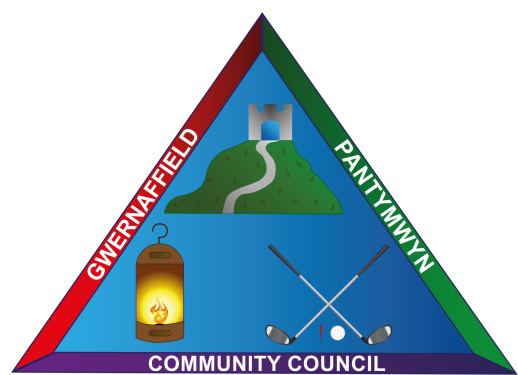 Gwernaffield and Pantymwyn Community  CouncilAnnual Scarecrow Competition Entries by 31 October 2023Send your entry to:  gwernaffieldclerk@outlook.com 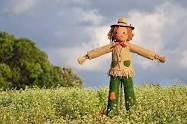 Prizes for 1st, 2nd and 3rd Best judged Scarecrow.Please email your photo - include the scarecrow’s name/title and full address.Scarecrows should be visible from the front of the house/garden from the roadside in Gwernaffield / Pantymwyn.Thank you to The Rhual Dairy who is once again donating straw for participants in the competition. Collection from them weekend of 21st / 22nd October 10am – 4pm or from Ysgol Y Waun from 13th October 
9.30am – 2.30pm. We can’t wait to see this year’s entries! Good Luck / Pob Iwc.